
2011 – 2012 SCHEDULE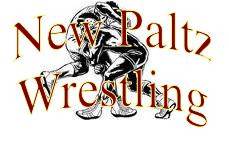 Date           Day             Opponent                        Location                               Time12/09           Fri         John Jay Tournament       John Jay EF High School                    4:00 PM
12/10           Sat        John Jay Tournament       John Jay EF High School                    9:00 AM
12/14              Wed         Ellenville                               Onteora                                                4:00 PM
12/14              Wed         Onteora                                Onteora                                                7:00 PM
12/21              Wed         Tri-Valley                              Burke Catholic                                     5:00 PM
12/21              Wed         Burke Catholic                     Burke Catholic                                     6:00 PM 
1/04                Wed         Fallsburg/Eldred                 New Paltz                                             6:00 PM
1/04                Wed         Red Hook                              New Paltz                                             7:00 PM
1/07                Sat            Roy C. Ketcham Duals        Roy C. Ketcham HS                              9:00 AM
1/08                Sun           Roy C. Kethcam Duals        Roy C. Ketcham HS                              9:00 AM
1/11                Wed         Liberty                                   New Paltz                                              6:00 PM
1/11                Wed         Millbrook                              New Paltz                                              7:00 PM
1/18                Wed         Highland                               Rondout Valley                                     5:00 PM
1/18                Wed         Rondout Valley                    Rondout Valley                                     7:00 PM
1/21                Sat            Highland Duals                    Highland HS                                           9:00 AM
2/01                Wed         Tuxedo                                  Chester                                                   5:00 PM
2/01                Wed         Chester                                 Chester                                                   6:00 PM
2/12                Sun           Section 9 Tournament      Rondout Valley                                      9:00 AM
2/24            Sat         NYS Tournament           Times Union Center, Albany NY          9:00 AM
2/25               Sun           NYS Tournament              Times Union Center, Albany, NY         9:00 AM**For up-to-date results go to www.sectionixwrestling.com**